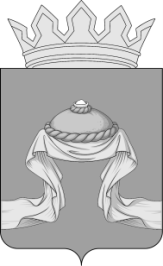 Администрация Назаровского районаКрасноярского краяПОСТАНОВЛЕНИЕ«26» 11 2019                                    г. Назарово                                       № 309-пО проведении в 2019 году на территории Назаровского района районного спортивного праздника семей с детьми с ограниченными возможностями здоровья  «Спорт для всех»В целях популяризации  физической культуры и спорта среди лиц с ограниченными возможностями здоровья, на основании Федерального закона от 06.10.2003 № 131-ФЗ «Об общих принципах организации местного самоуправления в Российской Федерации», Федерального закона от 04.12.2007 № 329-ФЗ «О физической культуре и спорте в Российской Федерации», руководствуясь Уставом Муниципального образования Назаровский район Красноярского края, ПОСТАНОВЛЯЮ:Провести в 2019 году на территории Назаровского района районный спортивный праздник семей  с детьми с ограниченными возможностями здоровья «Спорт для всех» 4 декабря 2019 года в п. Степной Назаровского района.Утвердить Положение о проведении в 2019 году на территории Назаровского района районного спортивного праздника семей с детьми с ограниченными возможностями здоровья «Спорт для всех» согласно приложению 1.Утвердить смету расходов на проведение в 2019 году на территории Назаровского района районного спортивного праздника семей с детьми с ограниченными возможностями здоровья «Спорт для всех» согласно приложению 2.Организацию подготовки и проведение районного спортивного праздника семей с детьми с ограниченными возможностями здоровья «Спорт для всех» возложить на главного специалиста по физической культуре и спорту отдела культуры, спорта и молодежной политики администрации Назаровского района (Бакланова).Финансовому управлению администрации Назаровского района (Мельничук) осуществить финансирование расходов, связанных с питанием и денежными призами участников  мероприятий, в пределах бюджетных ассигнований согласно муниципальной программе «Развитие физической культуры и спорта Назаровского района».Отделу учета, контроля и отчетности администрации Назаровского района (Божкевич) оплатить расходы на питание и призы участников соревнований и списать товарно-материальные ценности (грамоты и кубки), связанные с проведением соревнований, согласно муниципальной программе «Развитие физической культуры и спорта Назаровского района» в рамках отдельного мероприятия «Проведение районных спортивно-массовых мероприятий, обеспечение участия спортсменов-членов сборных команд района по видам спорта в зональных, краевых соревнованиях» согласно утвержденной смете расходов.Заместителю главы района по социальным вопросам (Дедюхина) обеспечить организацию контроля за качеством питания участников соревнований и оказание медицинской помощи в соответствии с действующим законодательством Российской Федерации. Отделу организационной работы и документационного обеспечения администрации Назаровского района (Любавина) разместить постановление на официальном сайте муниципального образования Назаровский район Красноярского края в информационно-телекоммуникационной сети «Интернет».Контроль за выполнением постановления возложить на заместителя главы района по социальным вопросам (Дедюхина).Постановление вступает в силу со дня подписания.Глава района								Г.В. АмпилоговаПриложение 1к постановлению администрации Назаровского районаот «26» 11 2019 № 309-пПОЛОЖЕНИЕо проведении в 2019 году на территории Назаровского района районного спортивного праздника семей с детьми с ограниченными возможностями здоровья «Спорт для всех»1. ЦЕЛИ И ЗАДАЧИ Цель проведения спортивного семейного праздника с детьми с ограниченными возможностями здоровья «Спорт для всех» - обеспечение доступности детей с ограниченными возможностями здоровья  к услугам физической культуры и спорта, создание условий и возможностей развивать и использовать их спортивный потенциал.Основными задачами являются:- максимально возможное участие семьи в определении выбора форм двигательной активности и дальнейшее сопровождение ребенка при выборе того ли иного вида спорта;- выявление существующих ограничений и барьеров, препятствующих доступности среды для лиц с ограниченными возможностями здоровья и оценка потребности в их устранении;- формирование здорового образа жизни и привлечение детей с ограниченными возможностями здоровья к систематическим занятиям физической культурой и спортом; -  содействие физическому и духовному воспитанию, реабилитации детей-инвалидов Назаровского района средствами адаптивной физической культуры и спорта.2. СРОКИ И МЕСТО ПРОВЕДЕНИЯСоревнования проводятся 4 декабря 2019 г. в спорткомплексе                 п. Степной.  Начало соревнований в 12.00 часов.3. РУКОВОДСТВО И ОРГАНИЗАТОРЫ	Общее руководство по подготовке и проведению спортивного семейного праздника с детьми с ограниченными возможностями здоровья  «Спорт для всех» возлагается на муниципальное бюджетное учреждение  «Комплексный центр социального обслуживания населения Назаровского района» и отдел культуры, спорта и молодежной политики администрации Назаровского района.Непосредственное проведение этапов соревнований возлагается на  главного специалиста по физической культуре и спорту отдела культуры, спорта и молодежной политики администрации Назаровского района. Непосредственная ответственность за проведение возлагается на главную судейскую коллегию.Главная судейская коллегия формируется отделом культуры, спорта и молодежной политики администрации Назаровского района.Главная судейская коллегия должна быть создана не позднее, чем за один день до даты проведения соревнований.4. ТРЕБОВАНИЯ К УЧАСТНИКАМ И УСЛОВИЯ ИХ ДОПУСКАК участию в соревнованиях допускаются семьи, имеющие в составе ребенка или подростка с ограниченными возможностями здоровья            2010-2012 года рождения.5. ПРОГРАММА ПРОВЕДЕНИЯ СОРЕВНОВАНИЯ:12 часов 00 минут - парад участников соревнований, торжественное открытие праздника.12 часов15 минут - выступление участников соревнований.13 часов 30 минут - подведение итогов, награждение команд.14 часов 00 минут - торжественное закрытие праздника.Порядок проведения  I  этапа:Напольный керлингКомандная игра состоит из 5 эндов (игр). Время игры не более                 1 часа 30 мин. Путем жеребьевки определяется порядок выполнения бросков между командами. В каждом энде матча каждым игроком команды выполняется по два броска камня. Перед началом матча определяется очерёдность выполнения бросков камня игроками команды, которая сохраняется на протяжении всего матча и фиксируется в протоколе («первый», «второй», «третий» и «четвёртый» номера).Команда, набравшая по сумме всех эндов наибольшее количество очков, является победителем матча.БоулингВ соревнованиях участвуют семьи с детьми с ограниченными возможностями здоровья.Жеребьевка проводится в день соревнований. Участники соревнований допускаются только в спортивной форме, соответствующей правилам.Квалификационные игры – 3 игры.Оборудование: мяч, кегли.ДартсВ соревнованиях принимают участие семьи с детьми с ограниченными возможностями здоровья.Жеребьевка проводится в день соревнований. Соревнования проводятся в соответствии с Правилами игры в дартс.В зависимости от числа участников система проведения соревнований может быть изменена.Оборудование: мишень, дротики.Порядок проведения II этапа: «Веселые старты»1.«Мяч в обруч»У стартовой линии лежат мячи. На расстоянии 2 метра, лежат обручи.По свистку участник берет мяч и бросает в обруч, который лежит на полу. Каждому участнику дается 3 попытки бросить мяч в обруч.Побеждает команда, которая выполнила наибольшее количество попаданий. Оборудование: пластмассовые мячи и обручи.2. «Собери друга на прогулку»У стартовой линии лежат шарфы, куртки, шапки, пары варежек. По свистку, ребенок  берет в руки вещи и одевает на участника своей команды. Побеждает команда, которая первая выполнила задание. Оборудование: шарфы, куртки, шапки, пары варежек.3. «Фигурное катание»У стартовой линии стоят участники. На линии расположены фишки. По свистку родители или представители участника берут ребенка за руку и обегают фишки. Побеждает команда, которая быстрее всех выполнит задание. Оборудование: фишки.4. «Пройди по мостику»У стартовой линии стоят участники. На расстоянии 2 метра стоит скамейка. По свистку родители или представители участника берут ребенка за руку и проходят по скамейки до края поворачиваются и возвращаются обратно.Побеждает команда, которая быстрее всех выполнит задание. Оборудование: скамейка.«Ловкий оленевод»	У стартовой линии лежат обручи. На расстоянии 2 метра, по прямой, лежат фишки. По свистку, участник берет обруч и бросает на фишку. Каждому участнику дается 3 попытки бросить обруч на фишку.	Побеждает команда, которая выполнила наибольшее количество попаданий. Оборудование:  обручи, фишки.6. НАГРАЖДЕНИЕ И ФИНАНСИРОВАНИЕВсе участники спортивного праздника награждаются грамотами и сувенирной продукцией.Питание участников соревнований, награждение и другие расходы, связанные с проведением районных соревнований, проводятся за счет средств местного бюджета согласно муниципальной программе «Развитие физической культуры и спорта Назаровского района» в рамках отдельного мероприятия «Проведение районных спортивно-массовых мероприятий, обеспечение участия спортсменов-членов сборных команд района по видам спорта в зональных, краевых соревнованиях».